JEDDAH STATION 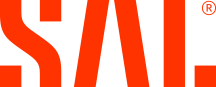 INFO Cargo station operates since 1981.Handles more than 210 no. of flights per day.Services provided:Cargo Handling.Terminal Handling.Storage.Ramp Handling.Transit Handling.Nonscheduled Flight Handling.Warehouse capacity 32,148 M2.Plan to replace by new terminal of 75,000 M2 within the next 4 Years.PRODUCTS HANDLEDGeneral CargoPharmaPerishablesDangerous GoodsValuable & VulnerableLive AnimalSpecial CargoCarsCONTACTJeddah Station Management Team:
GHJED@SAUDIACARGO.COMTelephone numbers:Station Director +966 12 6868225Duty Manager +966 597767631Outbound +966 12 6869194Inbound +966 12 6869717RIYADH STATIONINFOCargo stations operates since 1983.Handles more than 169 no. of flights per day.Services provided:Cargo Handling.Terminal Handling.Storage.Ramp Handling.Transit Handling.Nonscheduled Flight Handling.Warehouse capacity 50,000 M2.Plans to expand existing terminal to be 68,000 M2 within the next Year.PRODUCTS HANDLEDCargo stations operates since 1983.Handles more than 169 no. of flights per day.Services provided:Cargo Handling.Terminal Handling.Storage.Ramp Handling.Transit Handling.Nonscheduled Flight Handling.Warehouse capacity 50,000 M2.Plans to expand existing terminal to be 68,000 M2 within the next Year.CONTACTRiyadh Station Management Team:
GHRUH@SAUDIACARGO.COMTelephone numbers:Station Director +966 11 2684108Operations Director +966 11 2684121Duty Manager +966 11 2684118Customer Service +966 11 2684126Outbound +966 11 2684154Inbound +966 11 2684143DAMMAM STATIONINFO	Cargo stations operates since 1998.Handles more than 78 no. of flights per day.Services provided:Cargo Handling.Terminal Handling.Storage.Ramp Handling.Transit Handling.Nonscheduled Flight Handling.Warehouse capacity 26,700 M2.Plans to expand existing terminal to be 35,000 M2.PRODUCTS HANDLEDGeneral CargoPharmaPerishablesDangerous GoodsValuable & VulnerableLive AnimalSpecial CargoCarsCONTACTDammam Station Management Team:
GHDMM@SAUDIACARGO.COMTelephone numbers:Station Director +966 13 8455666Operations Director +966 13 8455661Duty Manager +966 13 8455655Outbound +966 13 8455699Inbound +966 13 8455683Sales +966 13 8455652MADINAH STATIONINFO Cargo stations operates since 1971.Handles more than 60 no. of flights per day.Services provided:Cargo Handling.Terminal Handling.Storage.Ramp Handling.Transit Handling.Nonscheduled Flight Handling.Warehouse capacity 1,900 M2.PRODUCTS HANDLEDGeneral CargoPharmaPerishablesDangerous GoodsValuable & VulnerableLive AnimalSpecial CargoCarsCONTACTMadinah Station Management Team:
GHMED@SAUDIACARGO.COMTelephone numbers:Station Manager +966 14 8479947Supervisor on duty +966 14 8479949Import +966 14 8479925Export +966 14 8479923